Bydgoszcz, dnia 03.12.2021 r.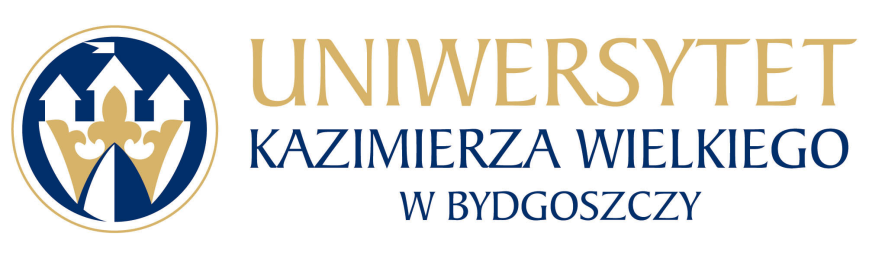 Uniwersytet Kazimierza Wielkiego w BydgoszczyAdres: 85-064 Bydgoszcz,ul. Chodkiewicza 30ZAPYTANIE OFERTOWE NR UKW/DZP-282-ZO-77/2021Uniwersytet Kazimierza Wielkiego w Bydgoszczy ul. Chodkiewicza 30, 85-064 Bydgoszcz występuje z Zapytaniem Ofertowym na realizację zamówienia:Tytuł zamówienia:  „Odśnieżanie dachów oraz usuwanie sopli lodu z budynków UKW                                  w Bydgoszczy.”  Rodzaj zamówienia: usługa/dostawa/roboty budowlaneOpis przedmiotu zamówienia:3.1. Przedmiotem zamówienia jest odśnieżanie dachów oraz usuwanie sopli z budynków UKW                        w Bydgoszczy. Zakres i termin wykonywania ww. prac ustalony zostanie na bieżąco w zależności od potrzeb (tj. ilości opadów śniegu i ilości zalegającego lodu). Wykonawca zapewnia, że dysponuje odpowiednim sprzętem niezbędnym do prawidłowego wykonania niniejszej umowy oraz odpowiednio wykwalifikowanymi pracownikami. Wykonawcza oświadcza, że posiada niezbędne uprawnienia do pracy na wysokościach.Szczegółowy opis przedmiotu zamówienia zawiera Formularz Cenowy stanowiący załącznik nr 2.3.2. Wykonawca zapewnia, że:dysponuje odpowiednim sprzętem niezbędnym do prawidłowego wykonania niniejszego zamówienia oraz odpowiednio wykwalifikowanymi pracownikami. posiada niezbędne uprawnienia do pracy na wysokościach.na dzień zawarcia  umowy posiada  ważne ubezpieczenie odpowiedzialności cywilnej z tytułu prowadzonej działalności gospodarczej oraz zapewnia, że przez cały okres obowiązywania umowy będzie posiadać ubezpieczenie odpowiedzialności cywilnej.3.3 Wykonawca zobowiązany jest przystąpić do wykonania usługi w terminie do 24 godzin od otrzymania zgłoszenia.3.4 Usługa powinna zostać wykonana w ciągu 4 dni kalendarzowych od momentu przystąpienia do prac.Termin realizacji zamówienia: od dnia podpisania umowy  do dnia 30. 04. 2022 r. Opis sposobu obliczania ceny:        Cena musi obejmować wszelkie koszty, jakie poniesie Wykonawca z tytułu należytej oraz zgodnej z obowiązującymi przepisami realizacji przedmiotu zamówienia.6. Kryteria wyboru oferty:6.1. Zamawiający oceni i porówna jedynie te oferty, które:       a) zostaną złożone przez Wykonawców nie wykluczonych przez Zamawiającego z niniejszego postępowania;      b) nie zostaną odrzucone przez Zamawiającego.6.2. Oferty zostaną ocenione przez Zamawiającego w oparciu o następujące kryteria i ich znaczenie:Nazwa: Cena ofertowa brutto za wykonanie przedmiotu zamówienia:Kryterium: znaczenie kryterium (waga):  100 %, ocena zostanie dokonana wg wzoru:	C= Cn / Co x 100 pkt x 100%gdzie:C = przyznane punkty za cenęCn = najniższa cena ofertowa (brutto) za całość przedmiotu zamówienia spośród ważnych ofertCo = cena oferty ocenianej za całość przedmiotu zamówienia Obliczenia dokonane będą z dokładnością do dwóch miejsc po przecinku. Opis kryterium:Cena to wartość wyrażona w jednostkach pieniężnych uwzględniająca podatek VAT oraz podatek akcyzowy jeżeli na podstawie odrębnych przepisów sprzedaż podlega obciążeniu podatkiem VAT oraz podatkiem akcyzowym.W kryterium tym Wykonawca może otrzymać maksymalnie 100 pkt.7. Sposób przygotowania oferty:7.1	 Każdy Wykonawca może złożyć tylko jedną ofertę.7.2  Oferty należy przesłać poprzez platformę zakupową.7.3	 Oferta musi być podpisana przez osoby upoważnione do reprezentowania Wykonawcy (Wykonawców wspólnie ubiegających się o udzielenie zamówienia).7.4.	Ofertę należy przygotować na załączonym formularzu, w formie elektronicznej, w języku polskim, podpisany formularz ofertowy i inne dokumenty należy zeskanować i wysłać drogą elektroniczną używając platformy zakupowej.7.5.	Wykonawca ponosi wszelkie koszty związane z przygotowaniem i złożeniem oferty.7.6.	Oferta oraz wszelkie załączniki muszą być podpisane przez osoby upoważnione do reprezentowania Wykonawcy. Oznacza to, iż jeżeli z dokumentu (ów) określającego (ych) status prawny Wykonawcy(ów) lub pełnomocnictwa (pełnomocnictw) wynika, iż do reprezentowania Wykonawcy(ów) upoważnionych jest łącznie kilka osób dokumenty wchodzące w skład oferty muszą być podpisane przez wszystkie te osoby.7.7.	Upoważnienie osób podpisujących ofertę do jej podpisania musi bezpośrednio wynikać z dokumentów dołączonych do oferty. Oznacza to, że jeżeli upoważnienie takie nie wynika wprost 
z dokumentu stwierdzającego status prawny Wykonawcy (odpisu z właściwego rejestru lub zaświadczenia o wpisie do ewidencji działalności gospodarczej) to do oferty należy dołączyć skan oryginału lub skan poświadczonej kopii stosownego pełnomocnictwa wystawionego przez osoby do tego upoważnione.8.  Termin składania oferty i zadawania pytań do postępowania::1) Ofertę należy złożyć przez platformę zakupową w nieprzekraczalnym terminie:2) Termin zadawania pytań upływa w dniu: 07.12.2021 r. o godz. 12:009. O udzielenie zamówienia mogą ubiegać się Wykonawcy, którzy:nie podlegają wykluczeniu;9.2 Wykonawcy ubiegający się o zamówienia muszą spełniać łącznie niżej wymienione warunki udziału w postępowaniu dotyczące:a)	zdolności do występowania w obrocie gospodarczym;b)	uprawnień do prowadzenia określonej działalności gospodarczej lub zawodowej, o ile wynika to z odrębnych przepisów:- Wykonawca wykonujący niniejszą usługę musi posiadać niezbędne uprawnienia do pracy na wysokościach.c)	sytuacji ekonomicznej lub finansowej;d)	zdolności technicznej lub zawodowej:- Wykonawca wykonujący niniejszą usługę musi dysponować odpowiednim sprzętem niezbędnym do prawidłowego wykonania niniejszego zamówienia oraz odpowiednio wykwalifikowanymi pracownikami,- Wykonawca wykonujący niniejszą usługę musi na dzień zawarcia  umowy oraz przez cały okres jej obowiązywania posiadać  ważne ubezpieczenie odpowiedzialności cywilnej z tytułu prowadzonej działalności gospodarczej.W celu potwierdzenia warunków udziału w postępowaniu Wykonawca powinien złożyć podpisany formularz ofertowy (załącznik nr 1 do zapytania ofertowego).10. Oświadczenia i dokumenty wymagane dla potwierdzenia spełniania przez wykonawców warunków udziału w postępowaniu oraz braku podstaw do wykluczenia:1) Aktualny odpis z właściwego rejestru lub z centralnej ewidencji i informacji o działalności gospodarczej, w przypadku:- podmiotów posiadających osobowość prawną jak i spółek prawa handlowego nieposiadających osobowości prawnej – wyciąg z Krajowego Rejestru Sądowego,- osób fizycznych wykonujących działalność gospodarczą – zaświadczenie o wpisie do rejestru CEIDG (Centralna Ewidencja i Informacja o Działalności Gospodarczej),- działalności prowadzonej w formie spółki cywilnej – umowa spółki cywilnej lub zaświadczenie 
o wpisie do ewidencji działalności gospodarczej każdego ze wspólników.Jeżeli w kraju miejscu zamieszkania osoby lub w kraju, w którym Wykonawca ma siedzibę lub miejsce zamieszkania, nie wydaje się dokumentów, o których mowa w ust. 10 pkt. 1) , zastępuje się je dokumentem zawierającym oświadczenie, w którym określa się także osoby uprawione do reprezentacji Wykonawcy, złożone przed właściwym organem sądowym, administracyjnym albo organem samorządu zawodowego lub gospodarczego odpowiednio kraju miejsca zamieszkania osoby lub kraju, w którym Wykonawca ma siedzibę lub miejsce zamieszkania lub przed notariuszem.Dokumenty, o których mowa powyżej,  powinny być wystawione nie wcześniej niż 6 miesięcy przed upływem terminu składania ofert. 2) Integralną częścią oferty jest wypełniony i podpisany Formularz Ofertowy, stanowiący załącznik         nr 1 do zapytania ofertowego oraz wypełniony i podpisany Formularz Cenowy stanowiący załącznik nr 2 do zapytania ofertowego. Niezłożenie wymaganych załączników, będzie skutkowało odrzuceniem oferty.3) Pełnomocnictwo do podpisania oferty (oryginał lub kopia potwierdzona za zgodność                         z oryginałem przez osobę upoważnioną) względnie do podpisania innych dokumentów składanych wraz z ofertą, o ile prawo do ich podpisania nie wynika z innych dokumentów złożonych wraz                       z ofertą. Pełnomocnictwo do reprezentowania wszystkich Wykonawców wspólnie ubiegających się                    o udzielenie zamówienia, ewentualnie umowa o współdziałaniu, z której będzie wynikać przedmiotowe pełnomocnictwo (oryginał lub kopia potwierdzona za zgodność z oryginałem przez notariusza). Pełnomocnik może być ustanowiony do reprezentowania Wykonawców                                     w postępowaniu, albo reprezentowania w postępowaniu i zawarcia umowy;Wszystkie dokumenty/załączniki muszą być podpisane przez osobę upoważnioną do składania oferty, sporządzone w języku polskim lub przetłumaczone na język polski w oryginale (lub potwierdzone „za zgodność z oryginałem”).Powyższe dokumenty należy zeskanować i wysłać drogą elektroniczną używając platformy zakupowej.11. Termin i warunki płatności: Wykonawca otrzyma wynagrodzenie po wykonaniu przedmiotu umowy, przelewem w terminie do 30 dni licząc od daty wpływu do siedziby Uczelni prawidłowo wystawionego rachunku.12. Zamawiający zastrzega sobie prawo wyboru oferty o cenie wyższej, przy czym w takim wypadku uzasadni dokonanie wyboru. 13. Zamawiający zastrzega sobie prawo odwołania ogłoszenia o zamówieniu w przypadku zaistnienia uzasadnionych przyczyn, jak również prawo unieważnienia  ogłoszenia o zamówieniu bez podania przyczyny.14. Zgodnie z art. 13 ust. 1 i 2 rozporządzenia Parlamentu Europejskiego i Rady (UE) 2016/679 z dnia 27 kwietnia 2016 r. w sprawie ochrony osób fizycznych w związku z przetwarzaniem danych osobowych i w sprawie swobodnego przepływu takich danych oraz uchylenia dyrektywy 95/46/WE (ogólne rozporządzenie o ochronie danych) (Dz. Urz. UE L 119 z 04.05.2016, str. 1), dalej „RODO”, zamawiający informuje, że:administratorem Pani/Pana danych osobowych jest Uniwersytet Kazimierza Wielkiego z siedzibą przy ul. Chodkiewicza 30, 85-064 Bydgoszcz;administrator danych osobowych powołał Inspektora Ochrony Danych nadzorującego prawidłowość przetwarzania danych osobowych, z którym można skontaktować się za pośrednictwem adresu e-mail: iod@ukw.edu.pl ;Pani/Pana dane osobowe przetwarzane będą na podstawie art. 6 ust. 1 lit. c RODO w celu związanym z postępowaniem o udzielenie zamówienia publicznego prowadzonym w trybie Zapytania ofertowego.odbiorcami Pani/Pana danych osobowych będą osoby lub podmioty, którym udostępniona zostanie dokumentacja postępowania w oparciu o art. 8 oraz art. 96 ust. 3 ustawy z dnia 29 stycznia 2004 r. – Prawo zamówień publicznych (Dz. U. z 2017 r. poz. 1579 i 2018), dalej „ustawa Pzp”;  Pani/Pana dane osobowe będą przechowywane, zgodnie z art. 97 ust. 1 ustawy Pzp, przez okres 4 lat od dnia zakończenia postępowania o udzielenie zamówienia, a jeżeli czas trwania umowy przekracza 4 lata, okres przechowywania obejmuje cały czas trwania umowy;obowiązek podania przez Panią/Pana danych osobowych bezpośrednio Pani/Pana dotyczących jest wymogiem ustawowym określonym w przepisach ustawy Pzp, związanym z udziałem w postępowaniu o udzielenie zamówienia publicznego; konsekwencje niepodania określonych danych wynikają z ustawy Pzp;w odniesieniu do Pani/Pana danych osobowych decyzje nie będą podejmowane w sposób zautomatyzowany, stosowanie do art. 22 RODO;posiada Pani/Pan:na podstawie art. 15 RODO prawo dostępu do danych osobowych Pani/Pana dotyczących;na podstawie art. 16 RODO prawo do sprostowania Pani/Pana danych osobowych 1;na podstawie art. 18 RODO prawo żądania od administratora ograniczenia przetwarzania danych osobowych z zastrzeżeniem przypadków, o których mowa w art. 18 ust. 2 RODO 2;prawo do wniesienia skargi do Prezesa Urzędu Ochrony Danych Osobowych, gdy uzna Pani/Pan, że przetwarzanie danych osobowych Pani/Pana dotyczących narusza przepisy RODO;nie przysługuje Pani/Panu:w związku z art. 17 ust. 3 lit. b, d lub e RODO prawo do usunięcia danych osobowych;prawo do przenoszenia danych osobowych, o którym mowa w art. 20 RODO;na podstawie art. 21 RODO prawo sprzeciwu, wobec przetwarzania danych osobowych, gdyż podstawą prawną przetwarzania Pani/Pana danych osobowych jest art. 6 ust. 1 lit. c RODO.1  Wyjaśnienie: skorzystanie z prawa do sprostowania nie może skutkować zmianą wyniku postępowania
o udzielenie zamówienia publicznego ani zmianą postanowień umowy w zakresie niezgodnym z ustawą Pzp oraz nie może naruszać integralności protokołu oraz jego załączników.2 Wyjaśnienie: prawo do ograniczenia przetwarzania nie ma zastosowania w odniesieniu do przechowywania, w celu zapewnienia korzystania ze środków ochrony prawnej lub w celu ochrony praw innej osoby fizycznej lub prawnej, lub z uwagi na ważne względy interesu publicznego Unii Europejskiej lub państwa członkowskiego.W przypadku przekazywania przez Wykonawcę przy składaniu oferty danych osobowych innych osób, Wykonawca zobowiązany jest do zrealizowania wobec tych osób, w imieniu Zamawiającego obowiązku informacyjnego wynikającego z art. 14 RODO i złożenia stosownego oświadczenia zawartego w formularzu ofertowym.15. W sprawie przedmiotu zamówienia należy  kontaktować się z przedstawicielem Zamawiającego :       w sprawach merytorycznych: Alicja Wnuk-Lipińska, tel.: (052) 34-19-194,  (052) 34-19-276 a.wnuk@ukw.edu.pl w sprawach formalnych: Weronika Janecka, tel.: (052) 34-19-165 wjanecka@ukw.edu.pl  Kanclerz UKW                                                                                                    mgr Renata Malak     Załącznik nr 1                                                                                                                                             FORMULARZ OFERTOWYDO ZAPYTANIA OFERTOWEGO UKW/DZP-282-ZO-77/20211. Dane dotyczące Wykonawcy:Nazwa:	………………………………………………………………………………Siedziba:……………………………………………………………….Nr telefonu/faksu:……………………………………………Nr NIP:	………………………………………..Nr REGON:  …………………………………………….	Osoba do kontaktu, tel. e-mail:	………………………………………………………………………..2. Nawiązując do ogłoszenia w trybie Zapytania Ofertowego oferujemy wykonanie zamówienia na: „Odśnieżanie dachów oraz usuwanie sopli z budynków UKW w Bydgoszczy” w zakresie i na warunkach określonych w Zapytaniu Ofertowym nr UKW/DZP-282-ZO-77/2021 za:Kryterium – Cena1) Wartość ofertową brutto za  usunięcie śniegu z 1 metra kwadratowego dachów...............................zł*podatek od towarów i usług .....................% wartość podatku  .............……….zł *        wartość netto  ........................................................................................................zł * 2) Wartość ofertową brutto za  usunięcie śniegu z 21237 metrów kwadratowych dachów....................zł*podatek od towarów i usług .....................% wartość podatku  .............……….zł*         wartość netto  ........................................................................................................zł* 3) Wartość ofertową brutto za  usunięcie sopli lodu z 1 metra bieżącego dachów.................................zł*podatek od towarów i usług .....................% wartość podatku  .............……….zł*         wartość netto  ........................................................................................................zł* 4) Wartość ofertową brutto za  usunięcie sopli lodu z 364 metrów bieżących dachów...........................zł*podatek od towarów i usług .....................% wartość podatku  .............……….zł*         wartość netto  ........................................................................................................zł* 5) wartość ofertową brutto za całość przedmiotu zamówienia **............................................................zł* słownie  ................................................................................................................... podatek od towarów i usług .....................% wartość podatku  .............……….zł*         wartość netto  ........................................................................................................zł* * zaokrąglić do 2 miejsc po przecinku** suma cen za usunięcie śniegu z 21237 metrów kwadratowych dachów  oraz za  usunięcie sopli lodu z 364 metrów bieżących dachów3. Oświadczam/y, że spełniamy warunki udziału w postępowaniu zgodnie z ust. 9 Zapytania Ofertowego nr UKW/DZP-282-ZO-77/2021.4. Zobowiązuje/my się wykonać przedmiot zamówienia z należytą starannością i zgodnie z treścią zapytania ofertowego.5. Oświadczam/my, że posiadam ważne ubezpieczenie odpowiedzialności cywilnej z tytułu prowadzonej działalności gospodarczej oraz zapewniam, że w trakcie realizacji niniejszego zamówienia będę/-dziemy posiadać ubezpieczenie odpowiedzialności cywilnej.6. Oświadczam/y, że akceptuję/my projekt umowy ( załącznik nr 3).7. Oświadczam/y, że w przypadku wyboru naszej oferty zobowiązuje/my się do zawarcia umowy, we wskazanym terminie i miejscu, na warunkach wskazanych przez Zamawiającego w załączonej do Zapytania Ofertowego nr UKW/DZP-282-ZO-77/2021 umowie.8. Oświadczam/y, że zapoznaliśmy się z Zapytaniem Ofertowym oraz wyjaśnieniami i ewentualnymi zmianami Zapytania Ofertowego przekazanymi przez Zamawiającego  i uznajemy się za związanych określonymi w nich postanowieniami i zasadami postępowania.9.  Zgadzam/y się na przetwarzanie danych osobowych zgodnie z obowiązującymi, w tym zakresie przepisami prawnymi.10. Oświadczam/my, że wypełniłem/liśmy obowiązki informacyjne przewidziane w art. 13 lub art. 14 RODO1 wobec osób fizycznych, od których dane osobowe bezpośrednio lub pośrednio pozyskałem 
w celu ubiegania się o udzielenie zamówienia publicznego w niniejszym postępowaniu2.1  rozporządzenie Parlamentu Europejskiego i Rady (UE) 2016/679 z dnia 27 kwietnia 2016 r. 
w sprawie ochrony osób fizycznych w związku z przetwarzaniem danych osobowych i w sprawie swobodnego przepływu takich danych oraz uchylenia dyrektywy 95/46/WE (ogólne rozporządzenie o ochronie danych) (Dz. Urz. UE L 119 z 04.05.2016, str. 1). 2 w przypadku gdy wykonawca nie przekazuje danych osobowych innych, niż bezpośrednio jego dotyczących, oświadczenia wykonawca nie składa (usunięcie treści oświadczenia np. przez jego wykreślenie).Załącznikami do oferty są:     a) ……………………………………………..     b) ……………………………………………..     c) ………………………………………………							…………………………………..								podpis osoby uprawnionejZałącznik nr 2FORMULARZ CENOWYWykaz obiektów UKW, w których świadczona ma być usługa:1. Obiekty UKW wraz z powierzchniami dachów (usunięcie śniegu):-	Jagiellońska 11 - 819m² -	Grabowa 2 - 1363m² -	Staffa 1 - 670m² -	Grzymały Siedleckiego 19 - 465m² -	Ogińskiego 16 - 1114m² -	Chodkiewicza 30 Pawilon - 1274m²       -    Łużycka 21- 892m²       -    Łużycka 24 - 893m²       -   Sportowa 2 budynek ABC - 5496m² (w tym hala sportowa 1455m² i basen 1468m² -  dach o konstrukcji stalowej)           - budynek D - 878m²           - budynek E - 582m²      -     Szymanowskiego 3 - 5307m² (w tym 3512m² dachu o konstrukcji stalowej)     -     Poniatowskiego 12 - 1064m² (w tym 162m² dachu o konstrukcji stalowej)     -     Powstańców Wielkopolskich 10 - 420m²2.  Obiekty UKW wraz z długością krawędzi na których tworzą się sople (usunięcie sopli lodu):     -    Kopernika 1 -  40   mb     -    Weyssenhoffa 11  -  314  mb    -     Plac Kościeleckich 8 - 10 mb         ............………..........................................................(podpisy upełnomocnionych przedstawicieli Wykonawcy)Załącznik nr 3Umowa/Projekt ……….zawarta w dniu …………………………………………….. w Bydgoszczy pomiędzy:Uniwersytetem Kazimierza Wielkiego z siedzibą w Bydgoszczy przy ul. Chodkiewicza 30, NIP 5542647568, REGON 340057695, reprezentowanym przez:reprezentowanym przez: mgr Renatę Malak –Kanclerza UKW,przy kontrasygnacie mgr Renaty Stefaniak- Kwestora UKWa, ………………………………………………………………………………………………………………………………………………………………………………………………………………………………………………………………………………………………………………………………………W rezultacie postępowania o zamówienie publiczne przeprowadzonego w trybie Zapytania Ofertowego nr UKW/DZP-282-ZO-77/2021 na podstawie Regulaminu udzielania zamówień publicznych, została zawarta umowa następującej treści:§ 1Przedmiot umowyPrzedmiotem umowy jest wykonanie usługi odśnieżania dachów oraz usuwania sopli 
z budynków UKW w Bydgoszczy. Zakres i termin wykonywania ww. prac ustalony zostanie przez Zamawiającego na bieżąco w zależności od potrzeb (tj. ilości opadów śniegu i ilości zalegającego lodu). Wykonawca zapewnia, że dysponuje odpowiednim sprzętem niezbędnym do prawidłowego wykonania niniejszej umowy oraz odpowiednio wykwalifikowanymi personelem, który:został przeszkolony z zakresu Bezpieczeństwa i Higieny Pracy,posiada ważne badania lekarskie stwierdzające zdolność do wykonywania zadań obejmujących przedmiot umowy,posiada odpowiednią odzież ochronną oraz narzędzia właściwe dla zadań obejmujących przedmiot umowy,spełnia inne warunki wymagane przepisami prawa powszechnie obowiązującego.Zamawiający będzie powierzał, a Wykonawca przyjmie do wykonania usługi w zakresie odśnieżania powierzchni dachów oraz usuwanie sopli lodu z budynków UKW, na każdorazowe wezwanie Zamawiającego, znajdujących się w poniżej wskazanych lokalizacjach:a) Obiekty UKW wraz z powierzchniami dachów (usunięcie śniegu):Jagiellońska 11 - 819m² Grabowa 2 - 1363m² Staffa 1 - 670m² Grzymały Siedleckiego 19 - 465m² Ogińskiego 16 - 1114m² Chodkiewicza 30 Pawilon - 1274m²       -    Łużycka 21- 892m²       -    Łużycka 24 - 893m²       -   Sportowa 2 budynek ABC - 5496m² (w tym hala sportowa 1455m² i basen 1468m² -  dach o konstrukcji stalowej)           - budynek D - 878m²           - budynek E - 582m²      -     Szymanowskiego 3 - 5307m² (w tym 3512m² dachu o konstrukcji stalowej)     -     Poniatowskiego 12 - 1064m² (w tym 162m² dachu o konstrukcji stalowej)     -     Powstańców Wielkopolskich 10 - 420m² b) Obiekty UKW wraz z długością krawędzi na których tworzą się sople (usunięcie sopli lodu):     -    Kopernika 1 -  40   mb     -    Weyssenhoffa 11  -  314  mb     -     Plac Kościeleckich 8 - 10 mb 4. Zamawiający zastrzega możliwość nie skorzystania z usług Wykonawcy w przypadku braku konieczności odśnieżania dachów i usuwania sopli lodu, a Wykonawcy nie przysługuje z tego tytułu wynagrodzenie,  roszczenie odszkodowawcze z tytułu utraconych spodziewanych korzyści,  ani żądanie zapłaty za różnicę w przedmiocie umowy rzeczywiście zrealizowanym a określonym w treści zapytania ofertowego oraz w umowie.5. Zamawiający zastrzega sobie prawo rezygnacji z obiektu lub dodanie obiektu wymienionego w § 1 ust. 3 umowy, w okresie obowiązywania niniejszej umowy, a wynagrodzenie Wykonawcy z tego tytułu ulegnie stosownej zmianie na podstawie cen jednostkowych wskazanych w § 7 ust. 2 .§ 2OBOWIĄZKI WYKONAWCY1. Wykonawca zobowiązuje się wykonać usługę każdorazowo na składane telefoniczne lub pocztą elektroniczną wezwanie Zamawiającego określające miejsce, w którym powstała potrzeba świadczenia usługi oraz opis zadań dla Wykonawcy.2.  Wykonawca zobowiązany jest przystąpić do wykonania usługi w terminie maksymalnie  do  24 godzin od otrzymania wezwania. Usługa powinna zostać wykonana w ciągu 4 dni kalendarzowych od momentu przystąpienia do prac odśnieżania lub/oraz  usuwania sopli.3. Wykonawca ze względu na specyfikę obiektów zobowiązuje się do wykonania usług 
z najwyższą starannością, z uwzględnieniem zawodowego charakteru wykonywanej przez siebie działalności.4. Wykonawca zapewnia, że dysponuje odpowiednim sprzętem niezbędnym do prawidłowego wykonania niniejszej umowy oraz odpowiednio wykwalifikowanymi pracownikami. Wykonawca oświadcza, że posiada niezbędne uprawnienia do pracy na wysokościach.5. Podczas wykonywania prac będących przedmiotem umowy Wykonawca zobowiązany jest:stosować się do ustnych i pisemnych instrukcji wydanych przez przedstawiciela Zamawiającego,przestrzegać zasad bezpieczeństwa i higieny pracy,wykonywać usługi w sposób niezakłócający pracy w obiekcie,bez wezwania poddawać się kontroli dokonywanej przez pracowników ochrony obiektu przy wchodzeniu do budynku, jak i przy wychodzeniu z budynku.6. Wykonawca ma obowiązek przestrzegać rekomendacji, wytycznych i zaleceń Głównego Inspektoratu Sanitarnego, dotyczących środków ochronnych przeciwko koronawirusowi Sars-Cov-19, aktualnie obowiązującego Rozporządzenia Rady Ministrów w sprawie ustanowienia określonych ograniczeń, nakazów i zakazów w związku z wystąpieniem stanu epidemii oraz wewnętrznych Zarządzeń Rektora UKW.7. Przedmiot umowy może być wykonywany wyłącznie przez osoby, które nie są zakażone koronawirusem Sars-Cov-19, nie wykazują objawów chorobowych (podwyższona temperatura, kaszel), nie przebywają na kwarantannie lub pod nadzorem epidemiologicznym. 8. Wykonawca jest zobowiązany do:a)	 dezynfekcji rąk wchodząc i opuszczając obiekt, b)	zachowywania dystansu społecznego, tj. 1,5 m odległości od innych osób, w szczególności na korytarzach, holach, w szatniach i toaletach,c)	posiadania własnych środków ochrony osobistej do wypełnienia obowiązku zasłaniania ust i nosa, tj. masek ochronnych; przy czym bezwzględnie Wykonawca jest zobowiązany do zasłaniania ust i nosa przy użyciu maski ochronnej we  wszystkich częściach wspólnych, tj. na korytarzach, holach, w toaletach i szatniach oraz w innych miejscach, gdzie przebywają pracownicy Zamawiającego.§ 3OBOWIĄZKI ZAMAWIAJĄCEGOMonitorowanie stanu zaśnieżania i oblodzenia powierzchni, na której ma być świadczona usługa.Składanie zamówień na usługę każdorazowo, kiedy stan dachów tego wymaga.Zapłata wynagrodzenia za należycie wykonane usługi przez Wykonawcę.  Zamawiający zapewni Wykonawcy bezpłatny dostęp do wody, energii elektrycznej                           i toalety.§ 4Osoby odpowiedzialne za realizację umowyOsobą odpowiedzialną za realizację umowy ze strony Zamawiającego jest: ………………………………………………..………………………………………………………mail………………………..…………………………………..…. tel. ………………………..Osobą odpowiedzialną za realizację umowy ze strony Wykonawcy jest: mail.......................................................... tel. …………………………………………………..…Strony ustalają, że w przypadku konieczności zmiany upoważnionych przedstawicieli, nie jest wymagana forma aneksu, lecz uprzednie pisemne zawiadomienie obu stron.Strony ustalają iż w sprawie realizacji niniejszej umowy będą kontaktować się drogą elektroniczną na adresy wskazane w ust. 1 i ust. 2, chyba, że umowa stanowi inaczej.Czynności do których odnosi się elektroniczny sposób komunikacji mogą w razie potrzeby być dokonywane również w formie pisemnej.§ 5UBEZPIECZENIE OD ODPOWIEDZIALNOŚCI CYWILNEJWykonawca oświadcza, że w chwili zawierania niniejszej umowy posiada ważne ubezpieczenie odpowiedzialności cywilnej z tytułu prowadzonej działalności gospodarczej oraz zapewnia, że przez cały okres obowiązywania niniejszej umowy będzie posiadać ubezpieczenie odpowiedzialności cywilnej.Wykonawca ma obowiązek okazać Zamawiającemu aktualną  polisę ubezpieczenia OC na każe wezwanie Zamawiającego w terminie  5 dni od dnia wezwania.§ 6ODPOWIEDZIALNOŚĆ ZA SZKODYWykonawca ponosi odpowiedzialność za szkody wyrządzone Zamawiającemu podczas wykonywania usługi z tym, że w pierwszej kolejności szkoda pokrywana jest z polisy ubezpieczeniowej Wykonawcy.Zamawiający jest zobowiązany do zgłoszenia Wykonawcy powstałej w obiekcie szkody            w dniu jej stwierdzenia.W razie stwierdzenia szkód powstałych w wyniku wykonywania umowy przez Wykonawcę, w terminie 2 dni od ich stwierdzenia zostanie sporządzony protokół opisujący stwierdzone uszkodzenia lub szkody. Wykonawca ma prawo uczestniczyć w oględzinach 
i w sporządzaniu protokołu.§ 7WYNAGRODZENIE ZA PRZEDMIOT UMOWYZa wykonanie przedmiotu umowy Wykonawca otrzyma maksymalne wynagrodzenie              w łącznej wysokości:Wartość netto: ................ PLNpodatek od towarów i usług ( VAT ) ……. % w wysokości: ................... PLN.wynagrodzenie brutto: .......................... PLN(słownie: .................................................................................................................................... )2. Wykonawcy należy się wynagrodzenie jednostkowe w zależności od rodzaju świadczonej usługi w wysokości : za  usunięcie śniegu z 1 metra kwadratowego dachówWartość ofertową netto ................................złpodatek od towarów i usług .....................% wartość podatku  .............……….zł         wartość brutto.  ........................................................................................................zł usunięcie sopli lodu z 1 metra bieżącego dachów.................................złwartość ofertową netto ................................złpodatek od towarów i usług .....................% wartość podatku  .............……….zł         wartość brutto  ........................................................................................................zł3. Wynagrodzenie, o którym mowa w ust. 1 zawiera wszystkie koszty niezbędne do prawidłowego wykonania umowy. Wynagrodzenie przysługuje Wykonawcy wyłącznie za faktycznie wykonane usługi. 4. Zapłata wynagrodzenia, o którym mowa w ust. 1 może nastąpić w razie braku zastrzeżeń Zamawiającego, co do należytego i zgodnego ze wskazówkami Zamawiającego wykonania  przedmiotu umowy. 5. Zapłata wynagrodzenia, o którym mowa w ust. 1 nastąpi przelewem na rachunek bankowy Wykonawcy wskazany w fakturze, w terminie 30  dni od daty doręczenia Zamawiającemu  prawidłowo wystawionej faktury, po uzyskaniu potwierdzenia Zamawiającego prawidłowego wykonania przedmiotu umowy. 6. Strony postanawiają, że dniem zapłaty jest dzień obciążenia rachunku bankowego Zamawiającego.7. Wykonawca nie może bez uprzedniej zgody Zamawiającego wyrażonej na piśmie dokonać przelewu wierzytelności z tytułu wynagrodzenia, o którym mowa w ust. 1.§ 8CZAS TRWANIA UMOWYNiniejsza umowa została zawarta na czas określony od dnia ………….. do 30.04.2022r. Zamawiający może rozwiązać umowę w trybie natychmiastowym, gdy Wykonawca trzykrotnie nie przystąpi do wykonania usługi  odśnieżania dachów oraz/lub usuwanie sopli w ciągu 24 godzin od otrzymania wezwania.3. Rozwiązanie umowy wymaga formy pisemnej, pod rygorem nieważności.  § 9KARY UMOWNEWykonawca zapłaci Zamawiającemu karę umowną:w wysokości 0,1 % wynagrodzenia netto, o którym mowa w § 7 ust. 1  za każdą rozpoczętą godzinę zwłoki w przystąpieniu do wykonania usługi, na wezwanie Zamawiającego, o którym mowa w § 2 ust. 2. 2)  w wysokości 15% wynagrodzenia netto, o którym mowa w § 7ust. 1  w razie rozwiązania przez Zamawiającego umowy w trybie natychmiastowym na podstawie §8 ust. 3 lub odstąpienia od umowy w przypadkach określonych w §10 ust.2 pkt. 2-3. Zamawiający zachowuje prawo do dochodzenia odszkodowania uzupełniającego na zasadach ogólnych, gdy wartość kar umownych jest niższa niż wartość powstałej szkody.Wykonawca wyraża zgodę na potrącenie kar umownych z przysługującego mu wynagrodzenia.§ 10Odstąpienie od umowy1.Zamawiający może odstąpić od umowy w terminie 2 miesięcy od dnia jej zawarcia przez złożenie Wykonawcy oświadczenia w formie pisemnej.  W takim przypadku Zamawiający jest zobowiązany do zapłaty wynagrodzenia wyłącznie za wykonaną część przedmiotu umowy.2. Zamawiający może od umowy odstąpić również, w przypadku:1) wystąpienia istotnej zmiany okoliczności powodującej, że wykonanie umowy nie leży 
w interesie publicznym, czego nie można było przewidzieć w chwili zawarcia umowy,2) nie przystąpienia Wykonawcy do wykonania usługi lub jej nienależytego wykonywanie, niezgodnie z wskazówkami i instrukcjami Zamawiającego oraz z naruszeniem postanowień §2 ust.1-5. 3) w innych przypadkach określonych w przepisach Kodeksu cywilnego. § 11Postanowienia końcoweW sprawach nieuregulowanych Umową mają zastosowanie powszechnie obowiązujące przepisy, w szczególności przepisy kodeksu cywilnego.Wszelkie spory wynikłe z tej umowy będą w pierwszej instancji rozstrzygały sądy powszechne właściwe ze względu na siedzibę Zamawiającego.Umowę sporządzono w trzech jednobrzmiących egzemplarzach, jeden dla Wykonawcy, dwa dla Zamawiającego.....................................................                                                 ..................................................      ZAMAWIAJĄCY                                                                        WYKONAWCAdo dnia:09.12.2021 r.do godz.11:00LpPrzedmiot umowyCena jednostkowa nettoCena jednostkowa bruttoPrzewidywana powierzchnia w mWartość nettoza całość przedmiotu zamówieniaStawka VATWartość brutto* za całość przedmiotu zamówienia1.Jednokrotne usunięcie śniegu…… za 1 m²…… za 1 m²21237 m²2.Jednokrotne usunięcie sopli lodu…… za 1 mb…… za 1 mb364 mb